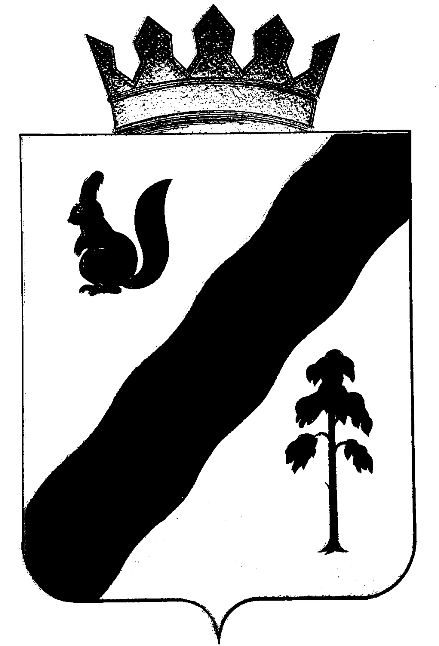 администрация  Гайнского муниципального района ПОСТАНОВЛЕНИЕО внесении изменений в постановление администрации  Гайнского муниципальногорайона от 15.02.2013 №58«Об утверждении порядка распределения земельных участков между многодетными семьями, поставленными на учет в целяхпредоставления  земельных участков на территории Гайнского района»       В  целях приведения   в соответствие с действующим законодательством Администрация Гайнского муниципального района  ПОСТАНОВЛЯЕТ:       1. Внести в постановление администрации Гайнского муниципального района от 15.02.2013 №58 « Об утверждении порядка распределения земельных участков между многодетными семьями, поставленными на учет в целях предоставления  земельных участков на территории Гайнского района»следующее изменение:        Пункт 2 изложить в следующей редакции: «Настоящее постановление вступает в силу с момента официального опубликования (обнародования) в соответствии с Уставом  муниципального образования «Гайнский муниципальный район» и подлежит размещению на официальном сайте Гайнского района  Пермского края www.gainy.ru».        2. Постановление вступает в силу с момента официального опубликования (обнародования) в соответствии с Уставом  муниципального образования «Гайнский муниципальный район» и подлежит размещению на официальном сайте Гайнского района  Пермского края www.gainy.ru. Глава района – глава администрации Гайнского муниципального района                                               В.В. Исаев                                                                    07.06.2013         №251 